Publicado en Ciudad de México el 26/07/2022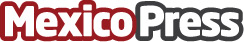 Evoluciona Tasvalúo para: "Juntos Crear Futuro"Tasvalúo realiza más de 55 mil informes de consultoría y avalúos al año a lo largo de los 32 estados de la república, con más de 400 profesionales y consultores.


Datos de contacto:Virdiana Lemus55 47 88 84 83Nota de prensa publicada en: https://www.mexicopress.com.mx/evoluciona-tasvaluo-para-juntos-crear-futuro_1 Categorías: Nacional Finanzas Marketing Recursos humanos Otros Servicios Consultoría http://www.mexicopress.com.mx